FINAL Agenda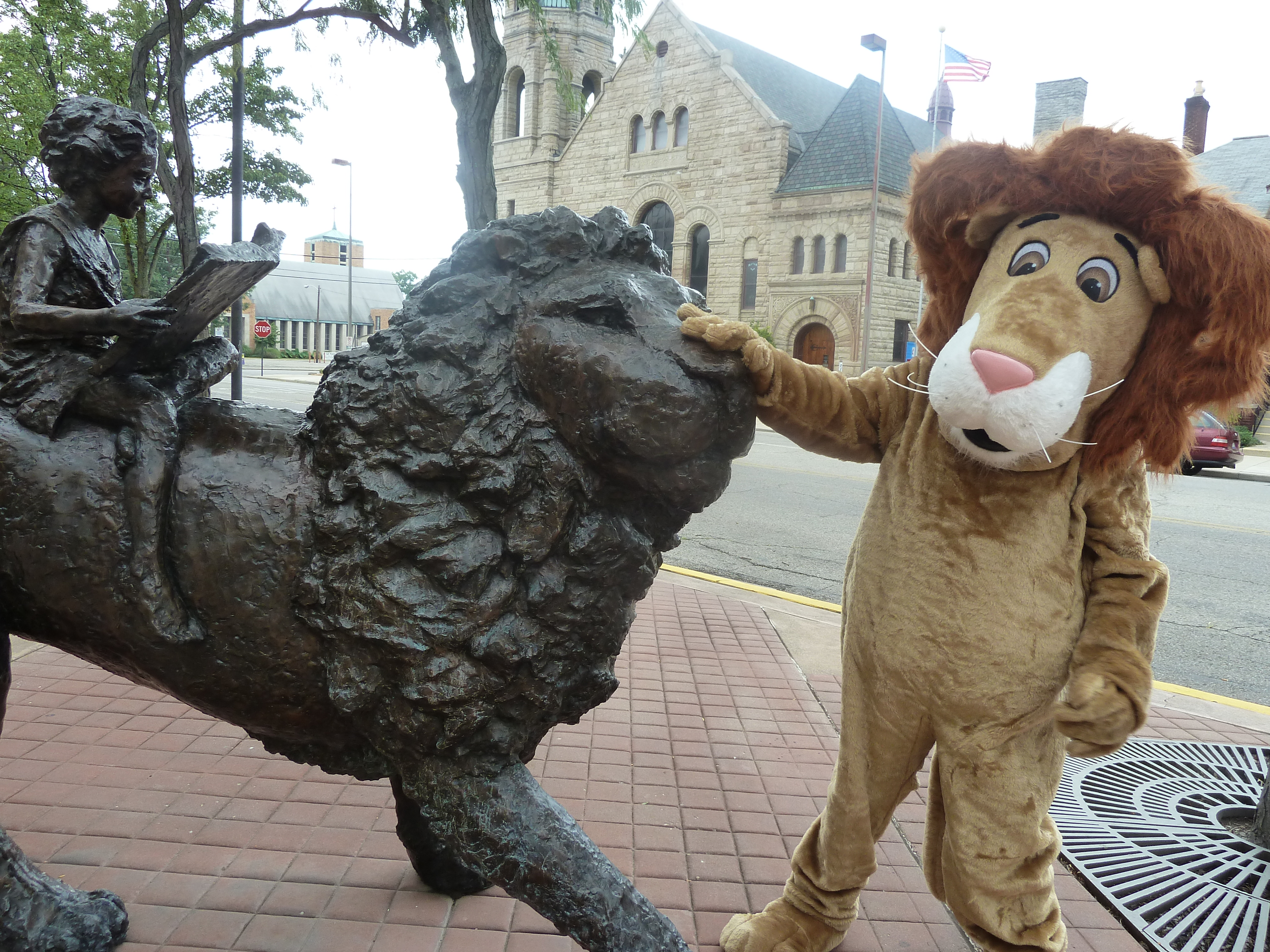 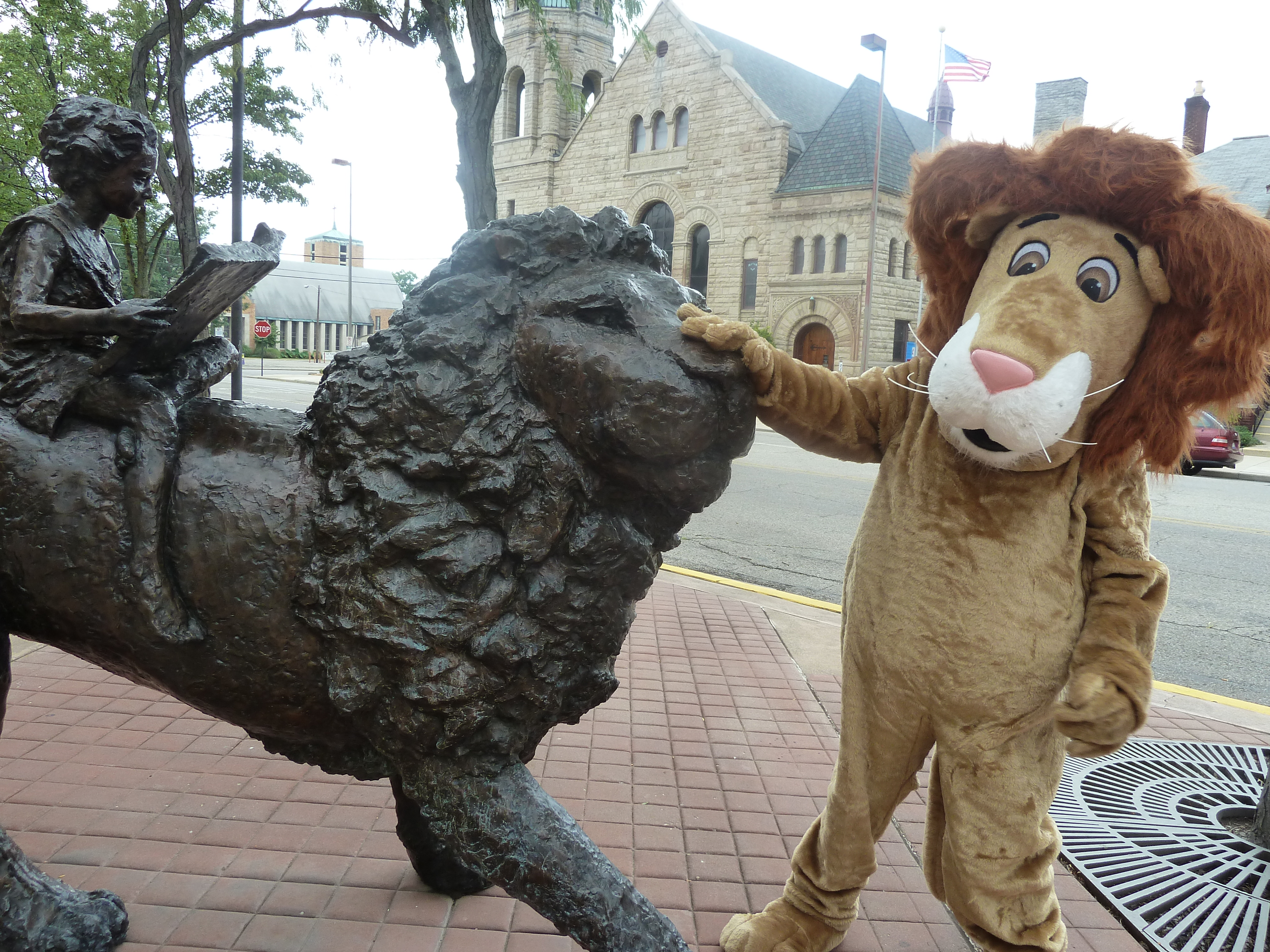 Board of Trustees—MidPointe Library SystemJanuary 19, 20221:00 pm Organizational MeetingMiddletown Branch – Community RoomCall to Order by President Pro TemOpening ExerciseRoll Call2022 BoardOath of Office, New TrusteesMichael HuffDeborah HouserBill JonesOath of Office, Election of Officers
The President Pro Tem will conduct the election of board officers.Board Meeting Calendar (draft)Board Committees (draft)
Adoption of AgendaPublic CommentApproval of Minutes (December 14, 2021)
Fiscal OfficeHiring of the Fiscal OfficerOath of Office, Fiscal Officer Oath of Office, Deputy Fiscal Officer
Fiscal Officer’s ReportFinancial Report, Investments, and DonationsResolution for the Appreciation and Acknowledgment of Staff, Volunteers, and CitizensRFQ (Yankee Road – Liberty Project)Credit Card Policy UpdateDirector’s ReportAnnual Statistical ReportPublic Policy Manual UpdateProject Updates (Liberty & West Chester)Public Services Report
Community Engagement Report

			(page 2)



Human Resources Staffing Updates Employee Handbook UpdateBoard Comments
AdjournmentEnclosures:Draft of 2022 Board CalendarDraft of 2022 Board Committee RostersDraft of the December 14, 2021 Meeting MinutesDecember 2021 Financial ReportResolution for the Appreciation and Acknowledgment of Staff, Volunteers, and CitizensCredit Card Policy UpdateDirector’s ReportPublic Policy Manual UpdatePublic Services ReportCommunity Engagement ReportHuman Resources Report – Staffing UpdatesEmployee Handbook Update